О внесении изменения в приказ Министерства государственного имущества Республики Марий Эл от 26 декабря 2017 г. № 25-нп 
и признании утратившим силу приказа Министерства государственного имущества Республики Марий Эл 
от 26 декабря 2012 г. № 522-одП р и к а з ы в а ю:Внести в Положение о порядке разрешения представителем нанимателя государственному гражданскому служащему Республики 
Марий Эл в Министерстве государственного имущества Республики Марий Эл на участие на безвозмездной основе в управлении некоммерческими организациями в качестве единоличного исполнительного органа или на вхождение в состав их коллегиальных органов управления, утвержденногое приказом Министерства государсвтенного имущества Республики Марий Эл от 26 декабря 2017 г. № 25-нп «Об утверждении Положения о порядке разрешения представителем нанимателя государственному гражданскому служащему Республики Марий Эл в Министерстве государственного имущества Республики Марий Эл на участие на безвозмездной основе в управлении некоммерческими организациями в качестве единоличного исполнительного органа или на вхождение в состав их коллегиальных органов управления», следующее изменение:абзац первый пункта 5 изложить в новой редакции:«Ответственное лицо не позднее семи рабочих дней со дня регистрации заявления передает его с приложением заключения и материалами 
(при наличии), полученными в ходе предварительного рассмотрения заявления, председателю Комиссии Министерства государственного имущества Республики Марий Эл по соблюдению требований 
к служебному поведению государственных гражданских служащих Республики Марий Эл и урегулированию конфликта интересов 
(далее – Комиссия) для рассмотрения в порядке, установленном Положением о Комиссии, утвержденным приказом Министерства государственного имущества Республики Марий Эл от 8 мая 2018 г. 
№ 8-нп «Об утверждении Положения о комиссии Министерства государственного имущества Республики Марий Эл по соблюдению требований к служебному поведению государственных гражданских служащих Республики Марий Эл и урегулированию конфликта интересов и ее состава».».Признать утратившим силу приказ Мингосимущества Республики Марий Эл от 26 декабря 2012 г. № 522-од «Об утверждении Положения о проверке соблюдения гражданином, замещавшим должность государственной гражданской службы Республики Марий Эл 
в Министерстве государственного имущества Республики Марий Эл, включенную в перечень должностей, при назначении на которые граждане и при замещении которых государственные гражданские служащие Республики Марий Эл обязаны предоставлять сведения о своих доходах, об имуществе и обязательствах имущественного характера, а также сведения о доходах, об имуществе и обязательствах имущественного характера своих супруги (супруга) и несовершеннолетних детей, запрета на замещение на условиях трудового договора должности в организации 
и (или) на выполнение в данной организации работ (оказание услуг) 
в течение месяца стоимостью более ста тысяч рублей на условиях гражданско-правового договора (гражданско-правовых договоров) 
в случаях, если отдельные функции государственного управления данной организацией входили в должностные (служебные) обязанности государственного гражданского служащего, и соблюдения работодателя условий заключения трудового договора или соблюдения условий заключения гражданско-правового договора с таким гражданином мерах по реализации отдельных положений Федерального закона 
«О противодействии коррупции». Министр								      Н.В.Севостьянова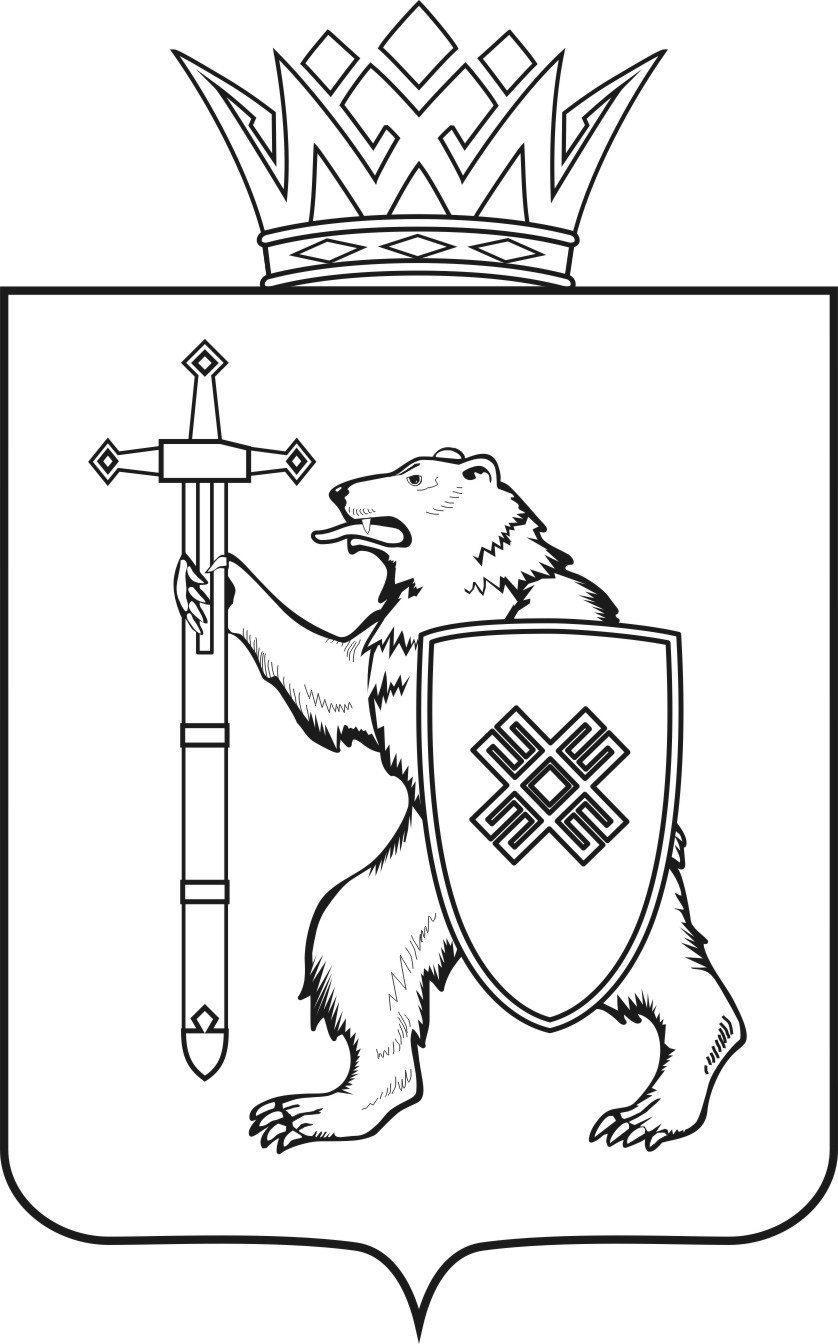 МАРИЙ ЭЛ РЕСПУБЛИКЫНКУГЫЖАНЫШ ПОГОМИНИСТЕРСТВЫЖЕШ УД Ы КМАРИЙ ЭЛ РЕСПУБЛИКЫНКУГЫЖАНЫШ ПОГОМИНИСТЕРСТВЫЖЕШ УД Ы КМИНИСТЕРСТВО 
ГОСУДАРСТВЕННОГО ИМУЩЕСТВА
РЕСПУБЛИКИ МАРИЙ ЭЛП Р И К А ЗМИНИСТЕРСТВО 
ГОСУДАРСТВЕННОГО ИМУЩЕСТВА
РЕСПУБЛИКИ МАРИЙ ЭЛП Р И К А ЗМИНИСТЕРСТВО 
ГОСУДАРСТВЕННОГО ИМУЩЕСТВА
РЕСПУБЛИКИ МАРИЙ ЭЛП Р И К А ЗМИНИСТЕРСТВО 
ГОСУДАРСТВЕННОГО ИМУЩЕСТВА
РЕСПУБЛИКИ МАРИЙ ЭЛП Р И К А ЗМИНИСТЕРСТВО 
ГОСУДАРСТВЕННОГО ИМУЩЕСТВА
РЕСПУБЛИКИ МАРИЙ ЭЛП Р И К А Зотдекабря 2019 2019г.№      -нп